EAL focus – Tudor Primary 2017-2018- Evidencing our impactYear 1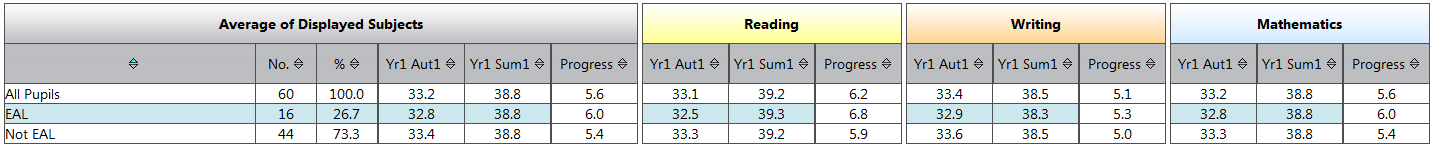 Year 2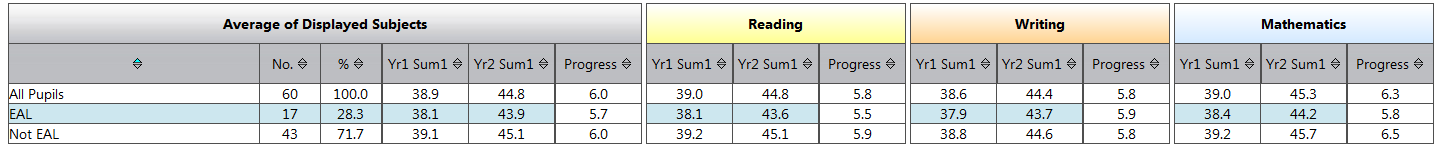 Year 3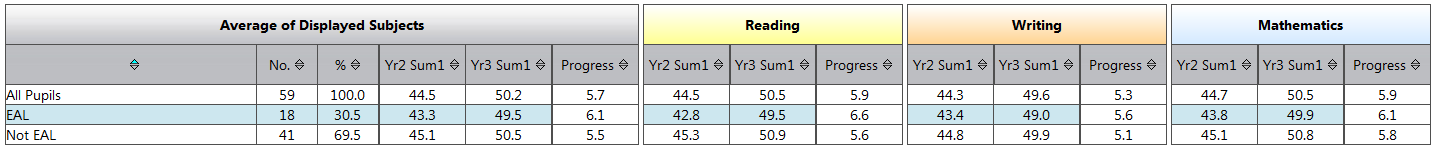 Year 4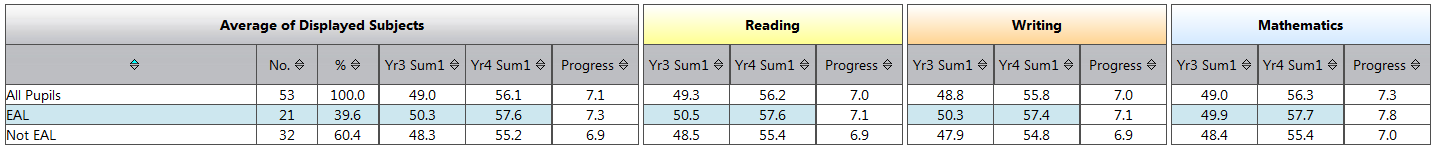 Year 5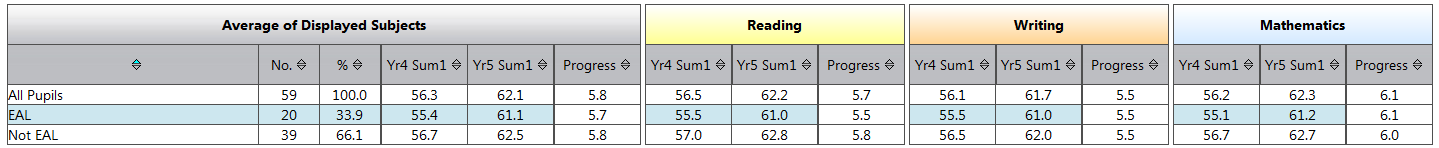 Year 6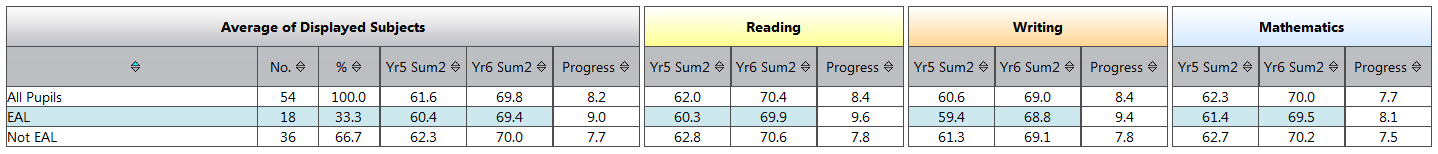 Progress for EAL is good in all years.In the vast majority of classes/ subjects, EAL performs very well when compared with non EAL(Following analysis = total of average progress/ 6 year groups)  Reading= EAL average progress = 6.9 (6.3 Not EAL)Writing= EAL average progress = 6.5 (6.0 Not EAL)Maths= EAL average progress= 6.7 (6.4 Not EAL)